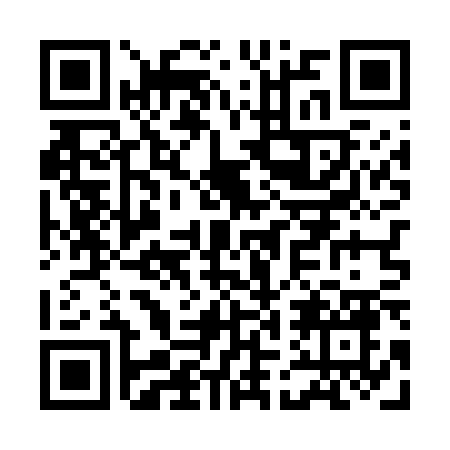 Prayer times for Rensselaer Falls, New York, USAMon 1 Jul 2024 - Wed 31 Jul 2024High Latitude Method: Angle Based RulePrayer Calculation Method: Islamic Society of North AmericaAsar Calculation Method: ShafiPrayer times provided by https://www.salahtimes.comDateDayFajrSunriseDhuhrAsrMaghribIsha1Mon3:275:201:055:138:5010:432Tue3:285:211:055:138:5010:433Wed3:295:221:065:138:5010:424Thu3:305:221:065:138:4910:415Fri3:315:231:065:138:4910:416Sat3:325:241:065:138:4810:407Sun3:335:241:065:138:4810:398Mon3:345:251:075:138:4810:389Tue3:355:261:075:138:4710:3710Wed3:375:271:075:138:4710:3611Thu3:385:271:075:138:4610:3512Fri3:395:281:075:138:4510:3413Sat3:415:291:075:138:4510:3314Sun3:425:301:075:138:4410:3215Mon3:435:311:075:138:4310:3116Tue3:455:321:075:138:4310:2917Wed3:465:331:085:138:4210:2818Thu3:485:341:085:128:4110:2719Fri3:495:351:085:128:4010:2520Sat3:515:361:085:128:3910:2421Sun3:525:371:085:128:3810:2222Mon3:545:381:085:118:3710:2123Tue3:565:391:085:118:3610:1924Wed3:575:401:085:118:3510:1825Thu3:595:411:085:108:3410:1626Fri4:005:421:085:108:3310:1427Sat4:025:431:085:108:3210:1328Sun4:045:441:085:098:3110:1129Mon4:055:451:085:098:3010:0930Tue4:075:461:085:098:2910:0831Wed4:095:471:085:088:2710:06